za matematičarekoji mogu i žele višePridružite nam se: kreativne radionice, logika, kombinatorika, statistika i vjerojatnost, pripreme za natjecanja...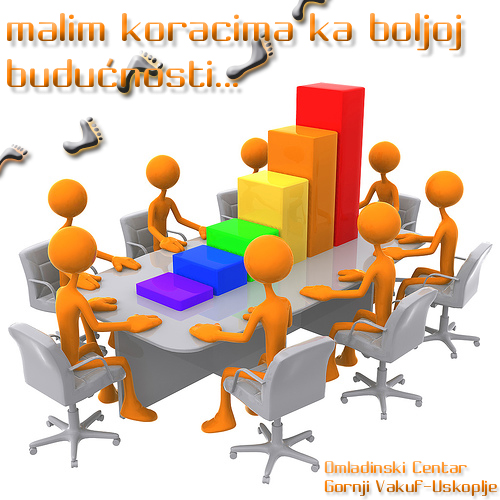 Za učenike od 4.-8. razreda, početak rada1. listopada 2015 g. u 17:00 sati